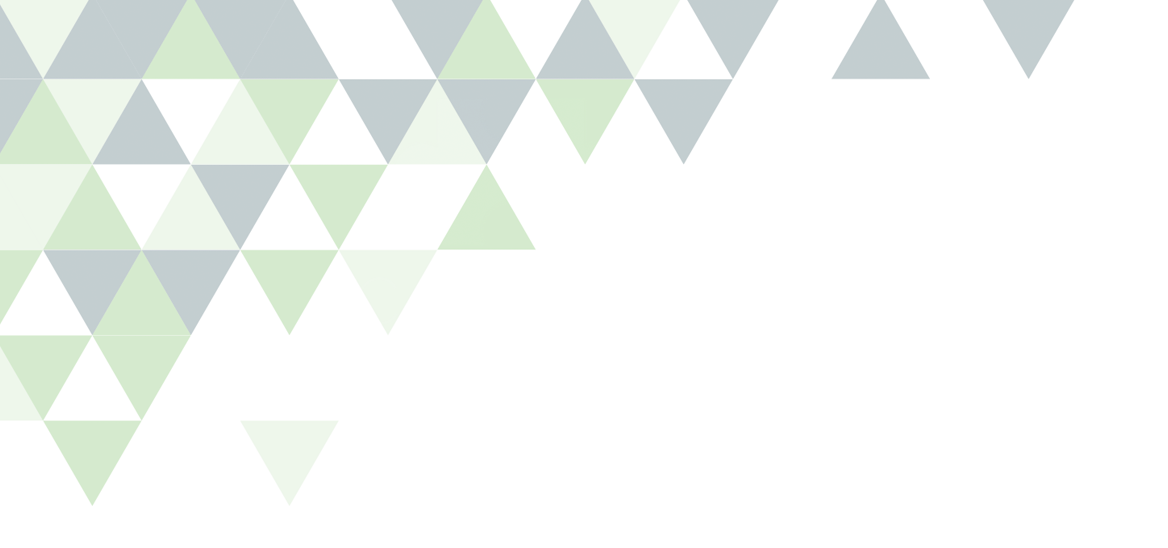 ΘΕΜΑ AΑ1. Να αποδείξετε ότι , για κάθε . Πότε ισχύει η ισότητα;Μονάδες 10Α2. Να λύσετε την εξίσωση  για τις διάφορες τιμές του α.Μονάδες 9Α3. Να χαρακτηριστούν με σωστό (Σ) ή λάθος (Λ) οι παρακάτω προτάσεις:α. Η εξίσωση έχει πάντοτε πραγματική λύση.Μονάδες 2β. Η εξίσωση είναι αδύνατη για .Μονάδες 2γ. Δύο ανισότητες είναι δυνατό να μην έχουν καθόλου, κοινές λύσεις.Μονάδες 2ΘΕΜΑ ΒΒ1. α) Να αποδείξετε ότι .Μονάδες 5β) Να αποδείξετε ότι .Μονάδες 7Β2. Αν  να απλοποιήσετε την παράσταση:Μονάδες 6Β3. Να δείξετε ότι .Μονάδες 7ΘΕΜΑ ΓΔίνονται τα πολυώνυμα , ,  και   .Γ1. Να γίνουν γινόμενο παραγόντων τα παραπάνω πολυώνυμα.Μονάδες 8Γ2. Να απλοποιηθούν οι παραστάσεις  και .Μονάδες 8Γ3. Να λυθεί η εξίσωση .Μονάδες 9ΘΕΜΑ ΔΔίνονται οι παραστάσεις:    και   Δ1. Να δείξετε ότι   και  .Μονάδες 10Δ2. Να λύσετε την εξίσωση .Μονάδες 7Δ3. Να λύσετε την εξίσωση .Μονάδες 8    
 ΟΠΟΙΟΣ ΕΠΙΜΕΝΕΙ…ΝΙΚΑ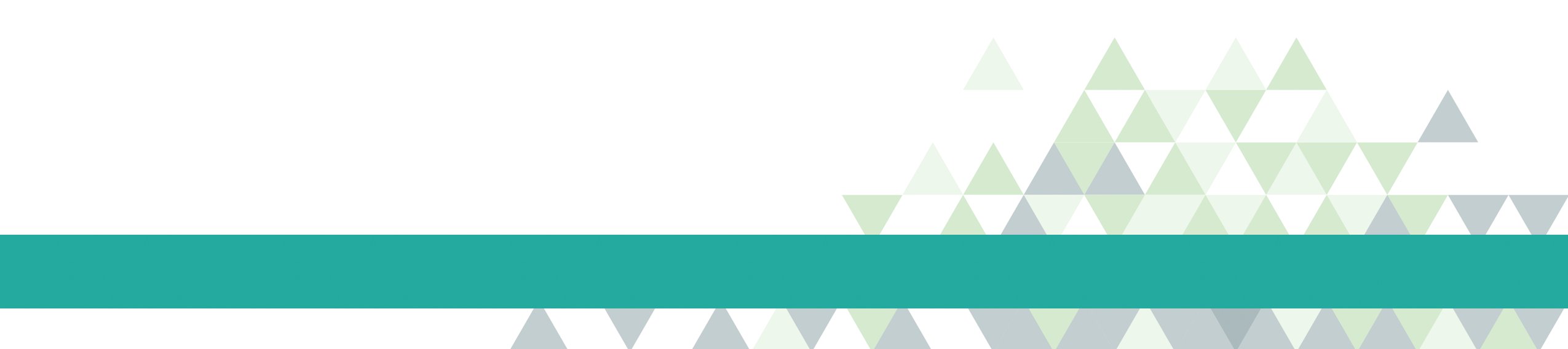 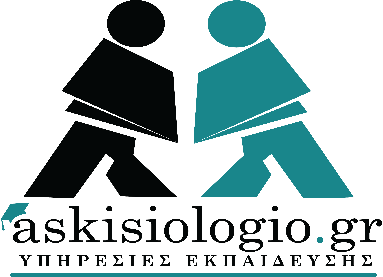 ΚΡΙΤΗΡΙΟ ΑΞΙΟΛΟΓΗΣΗΣΤΑΞΗ: Α ΛΥΚΕΙΟΥΜΑΘΗΜΑ: ΑΛΓΕΒΡΑΚΑΦΑΛΑΙΟ: ΠΡΑΞΕΙΣ - ΕΞΙΣΩΣΕΙΣΕΝΟΤΗΤΑ: ΑΠΟΛΥΤΗ ΤΙΜΗ - ΡΙΖΕΣ – ΕΞΙΣΩΣΕΙΣ ΠΡΩΤΟΥ ΒΑΘΜΟΥ